       ҠАРАР                                                                    РЕШЕНИЕОб отмене решения Совета сельского поселения Дмитриево-Полянский сельсовет муниципального района Шаранский район Республики Башкортостан       Руководствуясь п.5 решения № 26/306 от 20.12.2022 года   Совета муниципального района Шаранский район Республики Башкортостан, Совет сельского поселения РЕШИЛ:1. Отменить решения Совета сельского поселения Дмитриево-Полянский сельсовет №36/298 от 28 марта 2019 г. «О порядке управления и распоряжения муниципальным имуществом, об определении годовой арендной платы за пользованием муниципальным имуществом на территории сельского поселения Дмитриево-Полянский сельсовет муниципального района Шаранский район Республики Башкортостан» с внесенными изменениями.   Глава сельского поселения:                                                  И.Р.Галиевд.Дмитриева Поляна21.12.2022 г.№ 40/305БАШКОРТОСТАН  РЕСПУБЛИКАҺЫШАРАН  РАЙОНЫ МУНИЦИПАЛЬ РАЙОНЫНЫҢДМИТРИЕВА ПОЛЯНА АУЫЛ СОВЕТЫАУЫЛ БИЛӘМӘҺЕ СОВЕТЫ452630,  ДМИТРИЕВА ПОЛЯНА АУЫЛЫ, БАҪЫУ УРАМЫ, 2АТЕЛ.(34769) 2-68-00, EMAIL: DMPOLSS@YANDEX.RU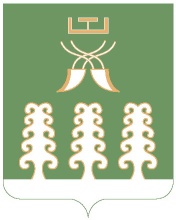 РЕСПУБЛИКА  БАШКОРТОСТАНСОВЕТ СЕЛЬСКОГО ПОСЕЛЕНИЯДМИТРИЕВО-ПОЛЯНСКИЙ СЕЛЬСОВЕТМУНИЦИПАЛЬНОГО РАЙОНАШАРАНСКИЙ РАЙОН452630, Д. ДМИТРИЕВА ПОЛЯНА, УЛИЦА ПОЛЕВАЯ, 2АТЕЛ.(34769) 2-68-00, EMAIL: DMPOLSS@YANDEX.RU